Considering these developments, the public and disaster risk reduction and management offices concerned are advised to take all necessary measures to protect life and property. Persons living in areas identified to be highly or very highly susceptible to these hazards are advised to follow evacuation and other instructions from local officials. For heavy rainfall warnings, thunderstorm/rainfall advisories, and other severe weather information specific to your area, please monitor products issued by your local PAGASA Regional Services Division.The next tropical cyclone bulletin will be issued at  .DOST-PAGASA			 “AGHON” HAS RAPIDLY INTENSIFIED INTO A TYPHOON OVER THE COASTAL WATERS OF BURDEOS, QUEZON. “AGHON” HAS RAPIDLY INTENSIFIED INTO A TYPHOON OVER THE COASTAL WATERS OF BURDEOS, QUEZON. “AGHON” HAS RAPIDLY INTENSIFIED INTO A TYPHOON OVER THE COASTAL WATERS OF BURDEOS, QUEZON. “AGHON” HAS RAPIDLY INTENSIFIED INTO A TYPHOON OVER THE COASTAL WATERS OF BURDEOS, QUEZON. “AGHON” HAS RAPIDLY INTENSIFIED INTO A TYPHOON OVER THE COASTAL WATERS OF BURDEOS, QUEZON. “AGHON” HAS RAPIDLY INTENSIFIED INTO A TYPHOON OVER THE COASTAL WATERS OF BURDEOS, QUEZON. “AGHON” HAS RAPIDLY INTENSIFIED INTO A TYPHOON OVER THE COASTAL WATERS OF BURDEOS, QUEZON. “AGHON” HAS RAPIDLY INTENSIFIED INTO A TYPHOON OVER THE COASTAL WATERS OF BURDEOS, QUEZON.Location of Center Location of Center Location of Center Location of Center 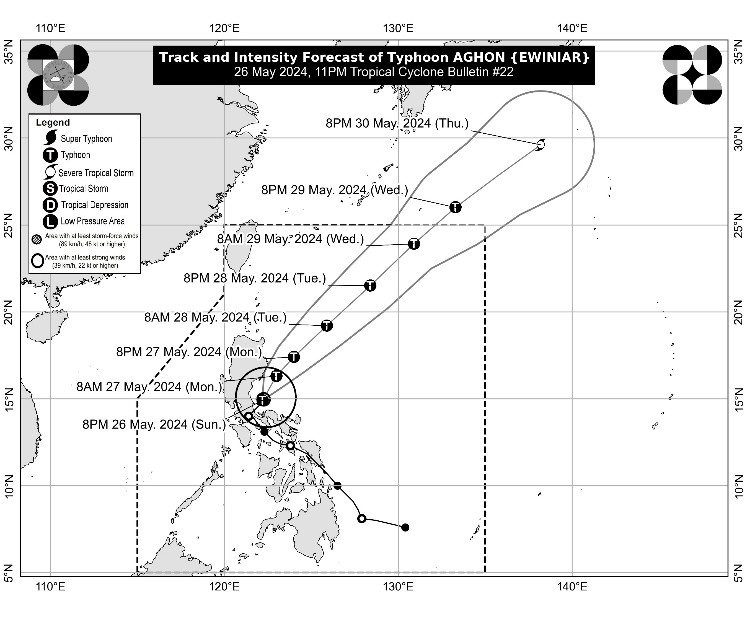 The   AGHON was estimated based on all available data including those from Baler, Tagaytay, and Daet Doppler Weather Radars over the coastal waters of Burdeos, Quezon (15.1°N, 122.3°E)The   AGHON was estimated based on all available data including those from Baler, Tagaytay, and Daet Doppler Weather Radars over the coastal waters of Burdeos, Quezon (15.1°N, 122.3°E)The   AGHON was estimated based on all available data including those from Baler, Tagaytay, and Daet Doppler Weather Radars over the coastal waters of Burdeos, Quezon (15.1°N, 122.3°E)The   AGHON was estimated based on all available data including those from Baler, Tagaytay, and Daet Doppler Weather Radars over the coastal waters of Burdeos, Quezon (15.1°N, 122.3°E)IntensityIntensityIntensityIntensityMaximum sustained winds of 120 km/h near the center, gustiness of up to 180 km/h, and central pressure of 980 hPaMaximum sustained winds of 120 km/h near the center, gustiness of up to 180 km/h, and central pressure of 980 hPaMaximum sustained winds of 120 km/h near the center, gustiness of up to 180 km/h, and central pressure of 980 hPaMaximum sustained winds of 120 km/h near the center, gustiness of up to 180 km/h, and central pressure of 980 hPaPresent MovementPresent MovementPresent MovementPresent MovementNortheastward at 15 km/hNortheastward at 15 km/hNortheastward at 15 km/hNortheastward at 15 km/hExtent of Tropical Cyclone WindsExtent of Tropical Cyclone WindsExtent of Tropical Cyclone WindsExtent of Tropical Cyclone Winds extend outwards up to 220 km from the center extend outwards up to 220 km from the center extend outwards up to 220 km from the center extend outwards up to 220 km from the centerTRACK AND INTENSITY FORECASTTRACK AND INTENSITY FORECASTTRACK AND INTENSITY FORECASTTRACK AND INTENSITY FORECASTTRACK AND INTENSITY FORECASTTRACK AND INTENSITY FORECASTTRACK AND INTENSITY FORECASTTRACK AND INTENSITY FORECASTDate and TimeCenter PositionCenter PositionCenter PositionCenter PositionIntensityIntensityMovement dir. and speed (km/h)Date and TimeLat.(°N)Lon.(°E)LocationLocationMSW(km/h)Cat.Movement dir. and speed (km/h)12-Hour Forecast16.3123.095 km East of Casiguran, Aurora95 km East of Casiguran, Aurora130TYNNE 1524-Hour Forecast17.4124.0240 km East of Tuguegarao City, Cagayan240 km East of Tuguegarao City, Cagayan140TYNE 1536-Hour Forecast19.2125.9465 km East of Calayan, Cagayan465 km East of Calayan, Cagayan150TYNE 2548-Hour Forecast21.5128.4685 km East of Itbayat, Batanes685 km East of Itbayat, Batanes150TYNE 3060-Hour Forecast23.9130.9995 km East Northeast of Extreme Northern Luzon995 km East Northeast of Extreme Northern Luzon140TYNE 3072-Hour Forecast26.0133.31,305 km East Northeast of Extreme Northern Luzon (OUTSIDE PAR)1,305 km East Northeast of Extreme Northern Luzon (OUTSIDE PAR)130TYNE 3096-Hour Forecast29.6138.21,915 km Northeast of Extreme Northern Luzon (OUTSIDE PAR)1,915 km Northeast of Extreme Northern Luzon (OUTSIDE PAR)100STSNE 25TROPICAL CYCLONE WIND SIGNALS (TCWS) IN EFFECTTROPICAL CYCLONE WIND SIGNALS (TCWS) IN EFFECTTROPICAL CYCLONE WIND SIGNALS (TCWS) IN EFFECTTROPICAL CYCLONE WIND SIGNALS (TCWS) IN EFFECTTCWS No.LuzonVisayasMindanao3Wind threat: Storm-force windsPolillo Islands--3Wind threat: Storm-force windsWarning lead time: 18 hoursRange of wind speeds: 89 to 117 km/h (Beaufort 10 to 11)Potential impacts of winds: Moderate to significant threat to life and propertyWarning lead time: 18 hoursRange of wind speeds: 89 to 117 km/h (Beaufort 10 to 11)Potential impacts of winds: Moderate to significant threat to life and propertyWarning lead time: 18 hoursRange of wind speeds: 89 to 117 km/h (Beaufort 10 to 11)Potential impacts of winds: Moderate to significant threat to life and property2Wind threat: Gale-force windsAurora, the northern and central portions of Quezon (Real, General Nakar, Infanta, Mauban, Calauag, Perez, Alabat, Quezon), and the northern portion of Camarines Norte (Santa Elena, Capalonga)--2Wind threat: Gale-force windsWarning lead time: 24 hoursRange of wind speeds: 62 to 88 km/h (Beaufort 8 to 9)Potential impacts of winds: Minor to moderate threat to life and propertyWarning lead time: 24 hoursRange of wind speeds: 62 to 88 km/h (Beaufort 8 to 9)Potential impacts of winds: Minor to moderate threat to life and propertyWarning lead time: 24 hoursRange of wind speeds: 62 to 88 km/h (Beaufort 8 to 9)Potential impacts of winds: Minor to moderate threat to life and property1Wind threat: Strong windsThe eastern portion of Isabela (Divilacan, San Mariano, San Guillermo, Jones, Echague, San Agustin, Ilagan City, Benito Soliven, City of Cauayan, Maconacon, Angadanan, Naguilian, Palanan, Dinapigue), the eastern portion of Quirino (Maddela, Nagtipunan, Aglipay), the eastern portion of Nueva Vizcaya (Alfonso Castaneda, Dupax del Sur, Dupax del Norte), the eastern portion of Nueva Ecija (General Tinio, Gabaldon, Bongabon, Pantabangan, Rizal, General Mamerto Natividad, Laur, Palayan City, Peñaranda, San Leonardo, City of Gapan, Cabanatuan City, Santa Rosa, San Isidro, Cabiao, San Antonio, Jaen, Llanera), the eastern portion of Pampanga (Candaba, San Luis, San Simon, Apalit, Santa Ana, Arayat, Mexico, Sasmuan, Macabebe, Masantol, Santo Tomas, Minalin, City of San Fernando, Bacolor), the southeastern portion of Bataan (Pilar, Orion, Limay, Mariveles), Bulacan, Metro Manila, Rizal, Cavite, Laguna, Batangas, the rest of Quezon, Marinduque, the rest of Camarines Norte, and the northern portion of Camarines Sur (Siruma, Tinambac, Milaor, Cabusao, Camaligan, Pili, Sipocot, Pamplona, Ragay, San Fernando, Magarao, Minalabac, Del Gallego, Libmanan, Naga City, Calabanga, Bombon, Canaman, Pasacao, Gainza, Lupi) --1Wind threat: Strong windsWarning lead time: 36 hoursRange of wind speeds: 39 to 61 km/h (Beaufort 6 to 7)Potential impacts of winds: Minimal to minor threat to life and propertyWarning lead time: 36 hoursRange of wind speeds: 39 to 61 km/h (Beaufort 6 to 7)Potential impacts of winds: Minimal to minor threat to life and propertyWarning lead time: 36 hoursRange of wind speeds: 39 to 61 km/h (Beaufort 6 to 7)Potential impacts of winds: Minimal to minor threat to life and propertyHAZARDS AFFECTING LAND AREASHeavy Rainfall OutlookForecast accumulated rainfall: Tonight to tomorrow evening100-200 mm: Polillo Islands50-100 mm: Aurora, Rizal, Laguna, Metro Manila, Camarines Norte, Occidental Mindoro, Oriental Mindoro, Calamian and Cuyo Islands, Antique, Aklan, the rest of Quezon, and the eastern portions of Isabela, Nueva Ecija, and Bulacan.Forecast rainfall are generally higher in elevated or mountainous areas. Under these conditions, flooding and rain-induced landslides are likely especially in areas that are highly or very highly susceptible to these hazards as identified in hazard maps and in localities that experienced considerable amounts of rainfall for the past several daysSevere Winds The wind signals warn the public of the general wind threat over an area due to the tropical cyclone. Local winds may be slightly stronger/enhanced in coastal and upland/mountainous areas exposed to winds. Winds are less strong in areas sheltered from the prevailing wind direction.Moderate to significant impacts from storm-force winds are possible within any of the areas where Wind Signal No. 3 is hoisted.Minor to moderate impacts from gale-force winds are possible within any of the localities where Wind Signal No. 2 is hoisted.Minimal to minor impacts from strong winds are possible within any of the areas under Wind Signal No. 1.Coastal InundationWithin the next 24 hours, there is a minimal to moderate risk of storm surge over the exposed and low-lying coastal areas of Cagayan (southern coast), Isabela, Aurora, Quezon, Marinduque and Camarines Norte. For more information, refer to Storm Surge Warning No. 3 issued at 8:00 PM today.HAZARDS AFFECTING COASTAL WATERSUnder the influence of AGHON, a Gale Warning is hoisted over the coastal waters of Aurora, Quezon, and Marinduque, and the southern coastal waters of Batangas, and the northern coastal waters of Camarines Norte. Sea travel is risky for small seacrafts, including all motorbancas of any type of tonnage. For more information, refer to Gale Warning No. 3 issued at 5:00 PM today.Outside the Gale Warning areas, AGHON will bring moderate to rough seas (1.5 to 3.5 m) over the coastal waters along the northern and eastern seaboards of Luzon and the seaboard of Bicol Region. Mariners of motor bancas and similarly-sized vessels are advised to take precautionary measures while venturing out to sea and, if possible, avoid navigating in these conditions, especially if inexperienced or operating ill-equipped vessels.TRACK AND INTENSITY OUTLOOKAGHON will continue intensifying over the next two days as it accelerates northeastward over the Philippine Sea. On the track forecast, the typhoon will exit the Philippine Area of Responsibility (PAR) on Wednesday afternoon or evening.Outside the PAR region, AGHON will continue moving northeastward towards the sea south of mainland Japan. A weakening trend may also begin by Thursday.